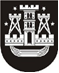 KLAIPĖDOS MIESTO SAVIVALDYBĖS TARYBASPRENDIMASDĖL UAB „MIESTO ENERGIJA“ KLAIPĖDOS MIESTO LAISVOJOJE EKONOMINĖJE ZONOJE TIEKIAMOS ŠILUMOS BAZINĖS KAINOS DEDAMŲJŲ NUSTATYMO2014 m. gruodžio 18 d. Nr. T2-341KlaipėdaVadovaudamasi Lietuvos Respublikos vietos savivaldos įstatymo 16 straipsnio 2 dalies 37 punktu, Lietuvos Respublikos šilumos ūkio įstatymo 32 straipsnio 7 dalies 2 punktu, Šilumos kainų nustatymo metodika, patvirtinta Valstybinės kainų ir energetikos kontrolės komisijos . liepos 8 d. nutarimu Nr. O3-96 „Dėl Šilumos kainų nustatymo metodikos“, Lietuvos Respublikos euro įvedimo Lietuvos Respublikoje įstatymu, Nacionalinio euro įvedimo plano, patvirtinto Lietuvos Respublikos Vyriausybės . birželio 26 d. nutarimu Nr. 604 „Dėl Nacionalinio euro įvedimo plano bei Lietuvos visuomenės informavimo apie euro įvedimą ir komunikacijos strategijos patvirtinimo“, III ir IV skyriais, Klaipėdos miesto savivaldybės pasirengimo euro įvedimui Lietuvos Respublikoje priemonių plano, patvirtinto Klaipėdos miesto savivaldybės administracijos direktoriaus . liepos 31 d. įsakymu Nr. AD1-2311 „Dėl Klaipėdos miesto savivaldybės pasirengimo euro įvedimui Lietuvos Respublikoje priemonių plano patvirtinimo ir koordinatoriaus paskyrimo“, 2 punktu ir atsižvelgdama į UAB ,,Miesto energija“ . gruodžio 31 d. raštą Nr. 38 ir . birželio 20 d. raštą Nr. 154 ,,Dėl bazinės šilumos kainos Klaipėdos laisvojoje ekonominėje zonoje dedamųjų nustatymo“, Klaipėdos miesto savivaldybės taryba nusprendžia:1. Nustatyti iki euro įvedimo Lietuvos Respublikoje dienos UAB ,,Miesto energija“ Klaipėdos laisvojoje ekonominėje zonoje tiekiamos šilumos:1.1. bazinės kainos dedamąsias (be pridėtinės vertės mokesčio):1.1.1. patiektos į tinklą šilumos kainos dedamąsias:1.1.1.1. vienanarės, išreikštos formule 0 + Tpt kd,  dedamąsias:1.1.1.1.1. vienanarės kainos pastoviąją dedamąją – 0 ct/kWh;1.1.1.1.2. vienanarės kainos kintamąją dedamąją – Tpt kd;1.1.1.2. dvinarės kainos dalis:1.1.1.2.1. pastoviąją dalį (už patiektos į tinklą šilumos srauto vidutinę galią) – 0 Lt/kW per mėnesį;1.1.1.2.2. kintamąją dalį (už patiektą į tinklą šilumos kiekį) – Tpt kd;1.1.2. šilumos perdavimo kainas (iki pastato šilumos įvado):1.1.2.1. vienanarės, išreikštos formule 22,71 + Tpr kd, dedamąsias:1.1.2.1.1. vienanarės kainos pastoviąją dedamąją – 22,71 ct/kWh;1.1.2.1.2. vienanarės kainos kintamąją dedamąją – Tpr kd;1.1.2.2. dvinarės kainos dalis:1.1.2.2.1. pastoviąją dalį (už suvartotos šilumos srauto vidutinę galią) – 157,10 Lt/kW per mėnesį;1.1.2.2.2. kintamąją dalį (už suvartotos šilumos kiekį) – Tpr kd;1.1.3. šilumos, patiektos iki pastato šilumos įvado, kainas:1.1.3.1. vienanarės, išreikštos formule 22,71+ Tpt kd  + Tpr kd, dedamąsias:1.1.3.1.1. vienanarės kainos pastoviąją dedamąją – 22,71 ct/kWh;1.1.3.1.2. vienanarės kainos kintamąją dedamąją, išreiškiamą formule Tpt kd  + Tpr kd;1.1.3.2. dvinarės kainos dalis:1.1.3.2.1. pastoviąją dalį (už suvartotos šilumos srauto vidutinę galią) – 157,10 Lt/kW per mėnesį;1.1.3.2.2. kintamąją dalį (už suvartotos šilumos kiekį), išreiškiamą formule Tpt kd + Tpr kd;1.1.4. šilumos pardavimo vartotojams kainą pasirinktinai 368,95 Lt/vartotojui per mėnesį arba 1,53 ct/kWh už suvartotą šilumos kiekį;1.2. dedamųjų Tpt , Tpr kd  formules:2. Nustatyti nuo euro įvedimo Lietuvos Respublikoje dienos iki . spalio 31 d. UAB ,,Miesto energija“ Klaipėdos laisvojoje ekonominėje zonoje tiekiamos šilumos:2.1. bazinės kainos dedamąsias (eurais be pridėtinės vertės mokesčio):2.1.1. patiektos į tinklą šilumos kainos dedamąsias:2.1.1.1. vienanarės, išreikštos formule 0 + Tpt kd,  dedamąsias:2.1.1.1.1. vienanarės kainos pastoviąją dedamąją – 0 euro ct/kWh;2.1.1.1.2. vienanarės kainos kintamąją dedamąją – Tpt kd;2.1.1.2. dvinarės kainos dalis:2.1.1.2.1. pastoviąją dalį (už patiektos į tinklą šilumos srauto vidutinę galią) – 0 Eur/kW per mėnesį;2.1.1.2.2. kintamąją dalį (už patiektą į tinklą šilumos kiekį) – Tpt kd;2.1.2. šilumos perdavimo kainas (iki pastato šilumos įvado):2.1.2.1. vienanarės, išreikštos formule 6,58 + Tpr kd, dedamąsias:2.1.2.1.1. vienanarės kainos pastoviąją dedamąją – 6,58 euro ct/kWh;2.1.2.1.2. vienanarės kainos kintamąją dedamąją – Tpr kd;2.1.2.2. dvinarės kainos dalis:2.1.2.2.1. pastoviąją dalį (už suvartotos šilumos srauto vidutinę galią) – 45,50 Eur/kW per mėnesį;2.1.2.2.2. kintamąją dalį (už suvartotos šilumos kiekį) – Tpr kd;2.1.3. šilumos, patiektos iki pastato šilumos įvado, kainas:2.1.3.1. vienanarės, išreikštos formule 6,58+ Tpt kd  + Tpr kd, dedamąsias:2.1.3.1.1. vienanarės kainos pastoviąją dedamąją – 6,58 euro ct/kWh;2.1.3.1.2. vienanarės kainos kintamąją dedamąją, išreiškiamą formule Tpt kd  + Tpr kd;2.1.3.2. dvinarės kainos dalis:2.1.3.2.1. pastoviąją dalį (už suvartotos šilumos srauto vidutinę galią) – 45,50 Eur/kW per mėnesį;2.1.3.2.2. kintamąją dalį (už suvartotos šilumos kiekį) – Tpt kd + Tpr kd;2.1.4. šilumos pardavimo vartotojams kainą pasirinktinai 106,86 Eur/vartotojui per mėnesį arba 0,44 euro ct/kWh už suvartotą šilumos kiekį;2.2. dedamųjų Tpt , Tpr kd  formules:3. Nustatyti, kad UAB „Miesto energija“ galutinę šilumos kainą, apskaičiuotą pagal šio sprendimo 1 ir 2 punktuose nustatytas šilumos kainų dedamąsias, viešai paskelbia iki mėnesio 25 dienos ir gali taikyti vartotojams nuo kito mėnesio 1 dienos.4. Skelbti šį sprendimą Teisės aktų registre ir Klaipėdos miesto savivaldybės interneto svetainėje.Šis sprendimas gali būti skundžiamas Lietuvos Respublikos administracinių bylų teisenos įstatymo nustatyta tvarka Klaipėdos apygardos administraciniam teismui.Eil. Nr.DedamojiFormulė1.Patiektos į tinklą šilumos kaina Tpt = Tpt kd = Tps  2.Šilumos perdavimo kainos kintamoji dedamoji Tpr kd = 0,31 + (1,02 x Tpt) / 2,60Eil. Nr.DedamojiFormulė1.Patiektos į tinklą šilumos kaina Tpt = Tpt kd = Tps  3.Šilumos perdavimo kainos kintamoji dedamoji Tpr kd = 0,09 + (1,02 x Tpt) / 2,60Savivaldybės merasVytautas Grubliauskas